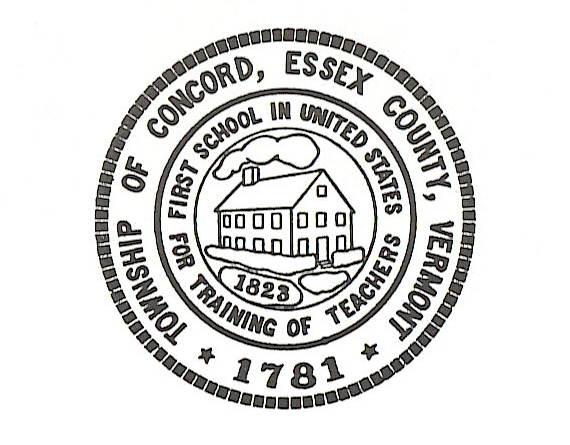 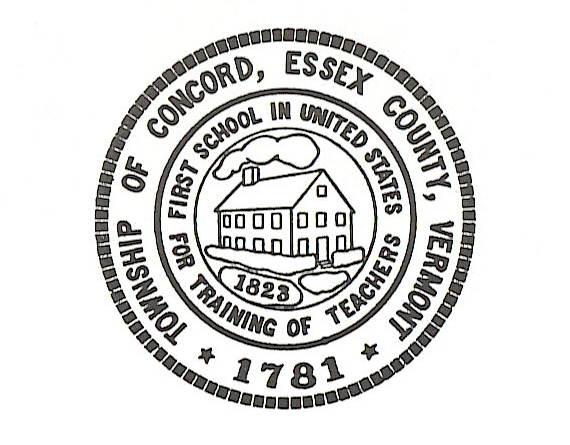 Concord Selectboard Regular Meeting AgendaThursday, March 9, 2023 @ 6:00pmMunicipal Building Call to OrderApproval of AgendaReorganization of the SelectboardElect a Chairman & Vice ChairmanAppoint Individual and Backup Individual to Sign Orders/WarrantsDetermine Time & Place of Selectboard MeetingsApproval of the February 7, 2023 Regular Meeting Minutes Citizen’s Concerns---5 Minutes LimitBrian Bentley-Email submittedOld BusinessTown ClerkTown TreasurerRoad CommissionerTown Road & Bridge Standards Certificate of ComplianceBetter Roads Grant Reimbursement SubmittalBradley Vale Up DateZoning Administrator Auditors-Executive SessionNew BusinessOverlook CemeteryNew England Municipal Consultants Statistical Reappraisal AgreementTreatment Proposal-Powder Post BeetlesAnnual AppointmentsOtherExecutive Session:  If discussion warrants, and the Board so votes, some items may be held in Executive Session.Adjournment                                                                                          Posted:  March 2, 2023                                                                                                              